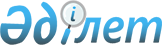 О внесении изменения в распоряжение Премьер-Министра Республики Казахстан от 22 марта 2022 года № 57-р "Об образовании Комиссии по демонополизации экономики"Распоряжение Премьер-Министра Республики Казахстан от 14 июня 2023 года № 95-р.
      Внести в распоряжение Премьер-Министра Республики Казахстан от 22 марта 2022 года № 57-р "Об образовании Комиссии по демонополизации экономики" следующее изменение:
      в составе Комиссии по демонополизации экономики, утвержденном указанным распоряжением:
      строку "Руководитель Департамента по обеспечению деятельности судов при Верховном Суде Республики Казахстан (аппарата Верховного Суда Республики Казахстан (по согласованию)" изложить в следующей редакции:
      "Руководитель Судебной администрации Республики Казахстан (по согласованию)".
					© 2012. РГП на ПХВ «Институт законодательства и правовой информации Республики Казахстан» Министерства юстиции Республики Казахстан
				
      Премьер-Министр

А. Смаилов
